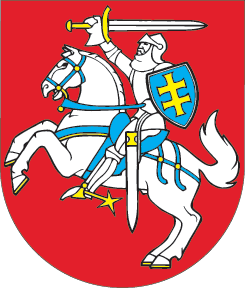 LIETUVOS RESPUBLIKOSŽEMĖS ĮSTATYMO NR. I-446 7 STRAIPSNIO PAKEITIMOĮSTATYMAS2021 m. lapkričio 23 d. Nr. XIV-695Vilnius1 straipsnis. 7 straipsnio pakeitimasPakeisti 7 straipsnį ir jį išdėstyti taip: „7 straipsnis. Valstybinės žemės valdymas, naudojimas ir disponavimas ja patikėjimo teise1. Valstybinės žemės patikėjimo teisės subjektai (patikėtiniai) yra:1) Nacionalinė žemės tarnyba – visos Lietuvos Respublikos valstybinės žemės, išskyrus žemę, kuri šio ir kitų įstatymų nustatyta tvarka patikėjimo teise perduota kitiems subjektams;2) savivaldybės – valstybinės žemės sklypų, perduotų savivaldybėms patikėjimo teise Vyriausybės nustatyta tvarka šio straipsnio 2 dalies 1 punkte nurodytoms reikmėms ar kitų įstatymų nustatytais atvejais ir sąlygomis šio straipsnio 2 dalies 2 punkte nurodytoms reikmėms, taip pat valstybinės miško žemės sklypų, perduotų savivaldybėms patikėjimo teise Vyriausybės nutarimais šio straipsnio 3, 6 ir 8 dalyse nustatyta tvarka ir sąlygomis;3) centralizuotai valdomo valstybės turto valdytojas – kai valstybinė žemė yra priskirta centralizuotai valdomo valstybės turto valdytojo patikėjimo teise valdomam valstybės nekilnojamajam turtui arba kai valstybinė žemė, kuri gali būti parduodama, priskirta parduodamam valstybės arba savivaldybės nekilnojamajam turtui, arba kai valstybinė žemė yra reikalinga administracinės paskirties valstybės nekilnojamojo turto atnaujinimo projektams įgyvendinti;4) valstybės įmonė Valstybės žemės fondas (toliau – Valstybės žemės fondas) – valstybinės žemės sklypų, šio Įstatymo nustatyta tvarka priskirtų žemės konsolidacijos projekto teritorijai, išskyrus šiai teritorijai priskirtus valstybinės žemės sklypus, perduotus kitiems valstybinės žemės patikėtiniams, taip pat įstatymų nustatyta tvarka iš privačių asmenų įsigytų valstybės nuosavybėn žemės sklypų, reikalingų Valstybės žemės fondo administruojamoms valstybės biudžeto ir Europos Sąjungos lėšomis finansuojamoms priemonėms, gerinančioms žemės valdų struktūras ir mažinančioms apleistos žemės plotus, įgyvendinti;5) kiti šio straipsnio 3 dalyje nurodyti subjektai;6) kiti įstatymų nustatyti subjektai.2. Valstybinės žemės sklypai perduodami savivaldybėms patikėjimo teise:1) Vyriausybės nustatyta tvarka Nacionalinės žemės tarnybos vadovo sprendimu, suderintu su Lietuvos Respublikos žemės ūkio ministerija, šioms reikmėms:a) viešosios paskirties rekreacijai ir poilsiui;b) viešojo naudojimo poilsio objektams;c) gatvėms ir vietiniams keliams;d) komunaliniams inžineriniams tinklams tiesti ir (ar) eksploatuoti;e) gyvenamiesiems namams statyti ir (ar) eksploatuoti;f) ūkinei komercinei veiklai;2) Vyriausybės nutarimu kitoms reikmėms, nenumatytoms šio straipsnio 2 dalies 1 punkte ir įtvirtintoms įstatymuose. 3. Vyriausybės nutarimais valstybinės miško žemės sklypai gali būti perduodami patikėjimo teise Miškų įstatymo nustatytiems subjektams valstybinėms funkcijoms atlikti. Valstybinės žemės sklypai Vyriausybės nutarimais gali būti perduodami patikėjimo teise ir kitiems Valstybės ir savivaldybių turto valdymo, naudojimo ir disponavimo juo įstatyme nurodytiems subjektams, kai įstatymais jiems priskiriamos valstybinės funkcijos.4. Valstybinės žemės sklypai, reikalingi viešosios transporto infrastruktūros valdytojo veiklą reglamentuojančiuose įstatymuose nustatytoms valstybinėms funkcijoms atlikti, perduodami patikėjimo teise viešosios transporto infrastruktūros valdytojui Vyriausybės nustatyta tvarka Nacionalinės žemės tarnybos vadovo sprendimu, suderintu su Žemės ūkio ministerija, jeigu tai nustatyta viešosios transporto infrastruktūros valdytojo veiklą reglamentuojančiuose įstatymuose.5. Nacionalinė žemės tarnyba privalo prižiūrėti, kad Nacionalinės žemės tarnybos vadovo sprendimas ar Vyriausybės nutarimas perduoti valstybinės žemės sklypą patikėjimo teise šio straipsnio 2, 3 ir 4 dalyse nurodytiems subjektams būtų tinkamai vykdomas. Jeigu savivaldybė nebenaudoja Nacionalinės žemės tarnybos vadovo sprendime nurodytoms reikmėms jai patikėjimo teise perduoto valstybinės žemės sklypo, Nacionalinės žemės tarnybos vadovas priima sprendimą, suderintą su Žemės ūkio ministerija, dėl šios savivaldybės patikėjimo teisės pasibaigimo. Jeigu viešosios transporto infrastruktūros valdytojas nebenaudoja Nacionalinės žemės tarnybos vadovo sprendimu jam patikėjimo teise perduoto valstybinės žemės sklypo viešosios transporto infrastruktūros valdytojo veiklą reglamentuojančiuose įstatymuose nustatytoms valstybinėms funkcijoms atlikti ir viešosios transporto infrastruktūros valdytojo veiklą reglamentuojantys įstatymai nenumato galimybės tokį valstybinės žemės sklypą išnuomoti ar perduoti laikinai neatlygintinai naudotis, Nacionalinės žemės tarnybos vadovas priima sprendimą, suderintą su Žemės ūkio ministerija, dėl šio viešosios transporto infrastruktūros valdytojo patikėjimo teisės pasibaigimo. Jeigu savivaldybė nebenaudoja Vyriausybės nutarimu jai patikėjimo teise perduoto valstybinės žemės sklypo šio straipsnio 2 dalies 2 punkte nurodytoms reikmėms ar šio straipsnio 3 dalyje nurodyti subjektai nebeatlieka Vyriausybės nutarime nurodytų funkcijų, kurioms įgyvendinti jiems patikėjimo teise buvo perduoti valstybinės žemės sklypai, Nacionalinė žemės tarnyba raštu apie tai informuoja ministeriją, kuri teikė Vyriausybei Vyriausybės nutarimo dėl valstybinės žemės sklypo perdavimo šiam subjektui patikėjimo teise projektą. Ši ministerija teikia Vyriausybei Vyriausybės nutarimo dėl patikėjimo teisės pasibaigimo projektą. Nuo atitinkamai Nacionalinės žemės tarnybos vadovo sprendimo ar Vyriausybės nutarimo įsigaliojimo šių valstybinės žemės sklypų patikėtiniu laikoma Nacionalinė žemės tarnyba. 6. Šio straipsnio 3 dalyje nurodyti patikėtiniai negali perduotų miško žemės sklypų ar kitų valstybinės žemės sklypų parduoti ar kitaip perleisti, išnuomoti, perduoti panaudos pagrindais ar perduoti jų naudotis kitu būdu, jų įkeisti ar kitaip suvaržyti daiktinių teisių į juos, jais garantuoti, laiduoti ar kitu būdu užtikrinti savo ir kitų asmenų prievolių įvykdymo. Vyriausybės nutarime gali būti nustatyta ir kitų apribojimų valdyti bei naudoti perduotus miško žemės ar kitus žemės sklypus. 7. Viešosios transporto infrastruktūros valdytojas negali jam perduotų patikėjimo teise valstybinės žemės sklypų parduoti ar kitaip perleisti, išnuomoti, perduoti panaudos pagrindais ar perduoti jų naudotis kitu būdu, jų įkeisti ar kitaip suvaržyti daiktinių teisių į juos, jais garantuoti, laiduoti ar kitu būdu užtikrinti savo ir kitų asmenų prievolių įvykdymo. Viešosios transporto infrastruktūros valdytojo veiklą reglamentuojančiuose įstatymuose gali būti nustatyta, kad viešosios transporto infrastruktūros valdytojas turi teisę jam perduotus patikėjimo teise valstybinės žemės sklypus išnuomoti ar perduoti juos laikinai neatlygintinai naudotis.8. Valstybinės žemės sklypo, perduodamo patikėjimo teise šio straipsnio 2, 3 ir 4 dalyse nurodytiems subjektams, perdavimo–priėmimo aktą pasirašo Nacionalinės žemės tarnybos vadovas arba jo įgaliotas teritorinio padalinio vadovas, kai žemės sklypas šio straipsnio 2 dalies 1 punkte nurodytoms reikmėms perduodamas savivaldybei arba kai žemės sklypas perduodamas viešosios transporto infrastruktūros valdytojui jo veiklą reglamentuojančiuose įstatymuose nustatytoms valstybinėms funkcijoms atlikti, ar Vyriausybės įgaliotas asmuo, kai žemės sklypas perduodamas šio straipsnio 3 dalyje nurodytiems subjektams arba šio straipsnio 2 dalies 2 punkte nurodytoms reikmėms perduodamas savivaldybei. Jeigu valstybinės žemės patikėtinis per 3 mėnesius nuo perdavimo–priėmimo akto pasirašymo neįregistruoja patikėjimo teisės Nekilnojamojo turto registre, atitinkamai Nacionalinės žemės tarnybos vadovas priima sprendimą, suderintą su Žemės ūkio ministerija, arba Vyriausybė – nutarimą dėl šio patikėtinio patikėjimo teisės pasibaigimo ir nuo šio Nacionalinės žemės tarnybos vadovo sprendimo ar Vyriausybės nutarimo įsigaliojimo žemės sklypo patikėtiniu laikoma Nacionalinė žemės tarnyba.9. Žemės ūkio ministerija gali atsisakyti derinti Nacionalinės žemės tarnybos vadovo sprendimą perduoti savivaldybei patikėjimo teise valstybinės žemės sklypą, jeigu toks perdavimas neatitinka šio straipsnio 2 dalies 1 punkte nustatytų reikalavimų, ar viešosios transporto infrastruktūros valdytojui patikėjimo teise valstybinės žemės sklypą, jeigu toks perdavimas neatitinka viešosios transporto infrastruktūros valdytojo veiklą reglamentuojančiuose įstatymuose nustatytų reikalavimų.10. Žemės ūkio ministerija gali atsisakyti derinti Nacionalinės žemės tarnybos vadovo sprendimą dėl savivaldybės ar viešosios transporto infrastruktūros valdytojo patikėjimo teisės pasibaigimo, jeigu toks patikėjimo teisės pasibaigimas neatitinka šio straipsnio 5 ir 8 dalyse nustatytų reikalavimų. 11. Jeigu Žemės ūkio ministerija atsisako derinti Nacionalinės žemės tarnybos vadovo sprendimą perduoti savivaldybei arba viešosios transporto infrastruktūros valdytojui patikėjimo teise valstybinės žemės sklypą ar Nacionalinės žemės tarnybos vadovo sprendimą dėl savivaldybės arba viešosios transporto infrastruktūros valdytojo patikėjimo teisės pasibaigimo, Nacionalinės žemės tarnybos vadovas gali priimti šiuos sprendimus pakartotinai jų nesuderinęs su Žemės ūkio ministerija tik tuo atveju, kai pašalinamos Žemės ūkio ministerijos atsisakymo derinti šiuos sprendimus priežastys. 12. Nacionalinės žemės tarnybos vadovo sprendimai perduoti savivaldybėms patikėjimo teise valstybinės žemės sklypus ir Nacionalinės žemės tarnybos vadovo sprendimai dėl savivaldybių patikėjimo teisės pasibaigimo skelbiami Teisės aktų registre.13. Valstybinės žemės patikėtiniai valdo, naudoja jiems patikėjimo teise perduotą žemę ir ja disponuoja šio ir kitų įstatymų nustatyta tvarka ir sąlygomis visuomeninei naudai.“ 2 straipsnis. Įstatymo įsigaliojimas ir įgyvendinimas 1. Šis įstatymas, išskyrus šio straipsnio 2 dalį, įsigalioja 2023 m. sausio 2 d.2. Lietuvos Respublikos Vyriausybė ir Lietuvos Respublikos žemės ūkio ministras iki 2023 m. sausio 1 d. priima šio įstatymo įgyvendinamuosius teisės aktus.Skelbiu šį Lietuvos Respublikos Seimo priimtą įstatymą.Respublikos Prezidentas	Gitanas Nausėda